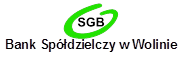 DYSPOZYCJA wkładem na wypadek śmiercizgodnie z art. 56 Ustawy z dnia 29 sierpnia 1997 r. Prawo bankowe Niniejsza dyspozycja obejmuje:  wszystkie rachunki otwarte i prowadzone obecnie oraz w przyszłości, z wyjątkiem Indywidualnego   Konta Emerytalnego oraz Indywidualnego Konta Zabezpieczenia Emerytalnego*) rachunek nr  |_ _|_ _| |_ _|_ _|_ _|_ _| |_ _|_ _|_ _|_ _| |_ _|_ _|_ _|_ _| |_ _|_ _|_ _|_ _| |_ _|_ _|_ _|_ _| |_ _|_ _|_ _|_ _|*)Dane personalne PosiadaczaPESEL  |_ _|_ _|_ _|_ _|_ _|_ _|_ _|_ _|_ _|_ _|_ _|Dane personalne uprawnionych do wypłatJednocześnie przyjmuję do wiadomości, iż:kwota dyspozycji w chwili wypłaty nie może przekraczać ogółem kwoty dwudziestokrotnego przeciętnego miesięcznego wynagrodzenia w sektorze przedsiębiorstw bez wypłat nagród z zysku ogłaszanego przez Prezesa Głównego Urzędu Statystycznego,jeżeli w momencie realizacji niniejszej dyspozycji wkład wraz z odsetkami na objętym dyspozycją rachunku będzie niższy od kwoty dyspozycji, wówczas poszczególne dyspozycje na rzecz poszczególnych osób zostaną zmniejszone proporcjonalnie,jeżeli posiadacz wydał więcej niż jedną dyspozycję wkładem na wypadek śmierci, a łączna suma dyspozycji przekracza limit, o którym mowa w pkt 1, dyspozycja wydana później ma pierwszeństwo przed dyspozycją wydaną wcześniej,dyspozycja wkładem na wypadek śmierci może być w każdym czasie przez posiadacza rachunku zmieniona lub odwołana na piśmie,kwota wypłacona z tytułu realizacji dyspozycji na wypadek śmierci nie wchodzi do spadku po posiadaczu rachunku.Odwołanie dyspozycjiZ dniem  |_ _|_ _| - |_ _|_ _| - |_ _|_ _|_ _|_ _| r.  odwołuję dyspozycje wkładem na wypadek śmierci złożoną do:                                     (dd-mm-rrrr) wszystkich moich rachunków prowadzonych przez Bank *) rachunku nr |_ _|_ _| |_ _|_ _|_ _|_ _| |_ _|_ _|_ _|_ _| |_ _|_ _|_ _|_ _| |_ _|_ _|_ _|_ _| |_ _|_ _|_ _|_ _| |_ _|_ _|_ _|_ _|*)na rzecz:*) odpowiednie zaznaczyćstempel nagłówkowy placówki Bankuimionanazwisko1)1)2)2)3)3)3)imionaimionaimionaimionanazwiskonazwiskonazwiskonazwiskonazwiskoimię ojcaimię ojcaimię ojcaimię ojcaimię ojcaimię matkiimię matkiimię matkiimię matkiimię matkistopień pokrewieństwastopień pokrewieństwastopień pokrewieństwastopień pokrewieństwastopień pokrewieństwa|_ _|_ _|_ _|_ _|_ _|_ _|_ _|_ _|_ _|_ _|_ _||_ _|_ _|_ _|_ _|_ _|_ _|_ _|_ _|_ _|_ _|_ _||_ _|_ _|_ _|_ _|_ _|_ _|_ _|_ _|_ _|_ _|_ _|PESELPESELPESELAdres zamieszkania:Adres zamieszkania:Adres zamieszkania:ulica/osiedle, nr domu, nr lokaluulica/osiedle, nr domu, nr lokaluulica/osiedle, nr domu, nr lokalukod pocztowy, pocztakod pocztowy, pocztakod pocztowy, pocztamiejscowośćmiejscowośćmiejscowośćwysokość dyspozycji(kwotowo/procentowo/ułamkowo*)wysokość dyspozycji(kwotowo/procentowo/ułamkowo*)wysokość dyspozycji(kwotowo/procentowo/ułamkowo*)Adres korespondencyjny (jeśli inny niż powyżej):Adres korespondencyjny 
(jeśli inny niż powyżej):Adres korespondencyjny 
(jeśli inny niż powyżej):ulica/osiedle, nr domu, nr lokaluulica/osiedle, nr domu, nr lokaluulica/osiedle, nr domu, nr lokalukod pocztowy, pocztakod pocztowy, pocztakod pocztowy, pocztamiejscowośćmiejscowośćmiejscowośćmiejscowość, datapodpis Posiadaczastempel funkcyjny i podpis pracownika placówki Banku1)1)2)2)3)imionaimionaimionaimionaimionanazwiskonazwiskonazwiskonazwiskonazwiskomiejscowość, datamiejscowość, datamiejscowość, datamiejscowość, datamiejscowość, datapodpis posiadaczapodpis posiadaczapodpis posiadaczastempel funkcyjny i podpis pracownika placówki Bankustempel funkcyjny i podpis pracownika placówki Bankustempel funkcyjny i podpis pracownika placówki Banku